Grupa 4 - 5 latkiTemat tygodnia: Moja ojczyzna   – 28.04.2020Temat dnia : Warszawa – Stolica PolskiCele:- wyjaśnianie znaczenia słowa stolica,- zapoznanie z herbem Warszawy,  - poznawanie ważnych i charakterystycznych miejsc znajdujących się w Warszawie,- rozwijanie sprawności ruchowej.Zapoznanie z herbem WarszawyHerbem m.st. Warszawy jest wizerunek syreny obowiązujący od 1938 roku, według projektu Szczęsnego Kwarty oraz podpis WARSZAWA. Herb przedstawia w polu czerwonej tarczy postać kobiety z rybim ogonem zwróconym w prawo, z wzniesionym mieczem w ręce prawej i tarczą okrągłą w ręce lewej.Zapoznanie się z polskimi legendami :Wars I SawaWarszawska SyrenakBazyliszekO Lechu, Czechu I RusieLink do strony internetowej z legendami:https://www.bajkowyzakatek.eu/p/polskie-legendy.htmlLink do filmu “Legenda o Warsie I Sawie”https://www.youtube.com/watch?v=mmRzBf_2HscNauka wiersza:Link do wiersza:https://www.youtube.com/watch?v=7D2wAg4xqzgWładysław Bełza “Katechizm polskiego dziecka”— Kto ty jesteś?— Polak mały.— Jaki znak twój?— Orzeł biały.— Gdzie ty mieszkasz?— Między swemi.— W jakim kraju?— W polskiej ziemi.— Czym ta ziemia?— Mą Ojczyzną.— Czym zdobyta?— Krwią i blizną.— Czy ją kochasz?— Kocham szczerze.— A w co wierzysz?— W Polskę wierzę.— Coś ty dla niej?— Wdzięczne dziecię.— Coś jej winien?— Oddać życie.Utrwalenie hymnu państwowegoUtralenie piosenki “Jestem Polakiem”Praca plastyczna “Puzzle z symbolami narodowymi Polski”Link do filmu:https://kodowanienadywanie.blogspot.com/2019/10/jeden-dwa-trzyliczysz-ty-czyli.htmlĆwiczenia gimnastyczne:Zachęcam rodziców do wspólnych ćwiczeń!Link do ćwiczeń:https://www.youtube.com/watch?v=rwqMzHX4E_MZałącznik 1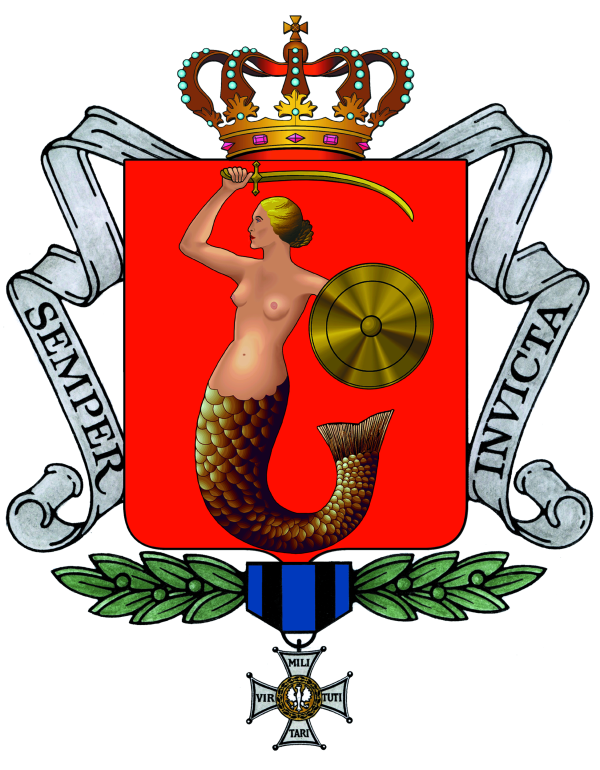 